Задания астрофизического турнира для учащихся 7-8 классов на 2019 – 2020 учебный год.Незаметная бутылка.
Поставьте бутылку перед горящей свечой. Если подуть на бутылку, свеча может потухнуть, как если бы бутылки не было. Объясните данное явление.Саксонская миска.
Миска с отверстием в дне утонет, если её положить на воду. Саксы использовали такое устройство для измерения времени. Исследуйте параметры, определяющие время затопления.Фильтр из мыльной пленки.
Тяжёлая частица может упасть сквозь горизонтальную мыльную плёнку, не разрушая её. Лёгкая частица, напротив, может остаться на поверхности. Исследуйте свойства такого фильтра.Падающая башня.
Положите одинаковые диски друг на друга, чтобы получилась устойчивая башня. Резко подействовав на нижний диск, можно вытолкнуть его так, что остальная башня приземлится и устоит. Исследуйте это явление и определите условия, при которых башня останется стоять.Тающая льдинка.В пустой стакан положили кусок льда. Когда почти весь лед растаял, и осталась только маленькая льдинка на поверхности воды, где будет самая низкая температура – на дне стакана или на поверхности? Изучите влияние всех возможных параметров.Широта местности.Какие астрономические или географические способы определения широты местности вам известны? Определите широту г. Чебоксары всеми доступными вам методами и сравните результаты. Что вы можете сказать о точности использованных вами методов?Луна и Юпитер со спутниками.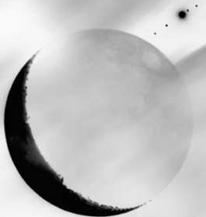 Определите по фотографии: 1) в какое время суток был сделан этот снимок, 2) фазу Луны, 3) все возможные расстояния. Можно ли по снимку отождествить спутники Юпитера?Юбилейная задача.   200 лет назад, в 1820 году, российскими мореплавателями Михаилом Лазаревым и Фаддеем Беллинсгаузеном была открыта Антарктида. Единственным ученым в этой экспедиции был Иван Михайлович Симонов. За время путешествия Симонов провел более четырех тысяч астрономических наблюдений. Так он описывал свои впечатления: «… Как часто просиживал я на шканцах или на юте и предавался обаятельному влиянию тропической ночи… То я вслушивался в трепет волн, то ….всматривался в блестящие группы созвездий, прежде мною невиданных:… там есть созвездие Южный Крест…, имеющее какую-то таинственную силу привлекать преимущественно к себе внимание и взоры всех путешественников». Почему созвездие Южный Крест важно для путешественников? Какие измерения мог проводить И. М. Симонов, наблюдая это созвездие, и что вычислял на основе полученных результатов? Объясните, как он это делал.